Universidad de Chile 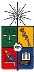 Facultad de Ciencias SocialesEscuela de Ciencias SocialesCarrera de PsicologíaPrograma Psicología EducacionalI.- Identificación de la actividad curricularI.- Identificación de la actividad curricularCarrera en que se dicta:PsicologíaProfesor Sección 1: Profesor Sección 2:PROFESORES INVITADOS Otros invitados :Juan GonzálezJesús Redondo Mauricio López, Rodrigo Cornejo, Sonia Pérez.Estudiantes de doctorado y magister del área de psicología educacional. Ciclo al que pertenece:EspecializadoSemestre:1Modalidad:Presencial. Secciones Separadas. Carácter:Obligatorio (4´5)Pre - requisitos:Psicología del desarrollo II, y Psicología Social IIAño2018II.- Descripción / Justificación de la actividad curricularII.- Descripción / Justificación de la actividad curricularLa Psicología Educacional es la asignatura obligatoria del área de formación de pregrado que forma parte de la línea de desarrollo de Psicología Educacional. La finalidad de esta asignatura es introducir a los/as alumnos/as al conocimiento de las funciones y tensiones del sistema educativo, problematizando la relación entre la psicología y la educación como objeto de estudio, en el contexto nacional e internacional. Para ello, esta asignatura se estructura en tres unidades, que serán abordadas a través de la exposición, lectura, discusión, indagación y aplicación de conocimientos al contexto educativo chileno. La Psicología Educacional es la asignatura obligatoria del área de formación de pregrado que forma parte de la línea de desarrollo de Psicología Educacional. La finalidad de esta asignatura es introducir a los/as alumnos/as al conocimiento de las funciones y tensiones del sistema educativo, problematizando la relación entre la psicología y la educación como objeto de estudio, en el contexto nacional e internacional. Para ello, esta asignatura se estructura en tres unidades, que serán abordadas a través de la exposición, lectura, discusión, indagación y aplicación de conocimientos al contexto educativo chileno. III.- Objetivos de la actividad curricularIII.- Objetivos de la actividad curricularObjetivo general:Que él y la estudiante comprendan el objeto de estudio de la Psicología Educacional y la complejidad del fenómeno educativo, a partir del conocimiento del desarrollo de la disciplina y la valoración de las tensiones actuales en el sistema educativo chileno, contexto en el que desarrollan su profesión los psicólogos educacionales y escolares.Objetivos específicos:Al final del curso, los/as estudiantes estarán en condiciones de:Comprender y reflexionar sobre los fundamentos epistemológicos, teóricos e históricos de la psicología educacional como disciplina científica en el contexto actual, valorando su potencial de desarrollo para el mejoramiento de la educación.Comprender los procesos psicosociales implicados en educación.Conocer los principales  ámbitos de la investigación y la aplicación  de la Psicología en el contexto actual.Objetivo general:Que él y la estudiante comprendan el objeto de estudio de la Psicología Educacional y la complejidad del fenómeno educativo, a partir del conocimiento del desarrollo de la disciplina y la valoración de las tensiones actuales en el sistema educativo chileno, contexto en el que desarrollan su profesión los psicólogos educacionales y escolares.Objetivos específicos:Al final del curso, los/as estudiantes estarán en condiciones de:Comprender y reflexionar sobre los fundamentos epistemológicos, teóricos e históricos de la psicología educacional como disciplina científica en el contexto actual, valorando su potencial de desarrollo para el mejoramiento de la educación.Comprender los procesos psicosociales implicados en educación.Conocer los principales  ámbitos de la investigación y la aplicación  de la Psicología en el contexto actual.IV.- Temáticas o contenidos de la actividad curricularIV.- Temáticas o contenidos de la actividad curricularUnidad 1: Psicología y EducaciónRelaciones entre psicología y educación: la Psicología Educacional como disciplina  psicológica y educativa de naturaleza aplicada.Objeto de estudio y contenidos de la Psicología EducacionalContexto macro -social de la educación: Teorías de la reproducción y la resistencia en la nueva sociología de la educaciónSistema Educativo y políticas educativas chilenasPsicología Educacional en el Chile actual y rol del psicólogo educacionalHistoria de la Psicología educacional en Chile Unidad 2: Procesos psicosociales implicados en educaciónDesarrollo y aprendizaje desde la Teoría SocioculturalProcesos cognitivos, meta cognitivos e inteligenciaAfectos, atribuciones, emociones y expectativasUnidad 3: Algunas Aplicaciones y desafíos de la Psicología EducacionalPresentación del área de psicología educacional de la Universidad de Chile y del Programa EPE (Red Equipos Psicología, Educación y  Sociedad) 20 años.Presentación de temáticas y desafíos en los que trabajan los académicos del área:Institución escolar y asesoríaTrabajo docenteConvivencia escolar y conflictoDiferencias individuales y atención a la diversidadNuevas tecnologías de la Información y la comunicaciónEducación popular y pedagogías críticasEquidad e inclusión en Educación SuperiorEducación y vulnerabilidad socio-ambientalUnidad 4: Reflexión y Aplicación de los contenidos del curso a mi HECHO EDUCATIVO.Ensayo personal, prueba final del curso.Unidad 1: Psicología y EducaciónRelaciones entre psicología y educación: la Psicología Educacional como disciplina  psicológica y educativa de naturaleza aplicada.Objeto de estudio y contenidos de la Psicología EducacionalContexto macro -social de la educación: Teorías de la reproducción y la resistencia en la nueva sociología de la educaciónSistema Educativo y políticas educativas chilenasPsicología Educacional en el Chile actual y rol del psicólogo educacionalHistoria de la Psicología educacional en Chile Unidad 2: Procesos psicosociales implicados en educaciónDesarrollo y aprendizaje desde la Teoría SocioculturalProcesos cognitivos, meta cognitivos e inteligenciaAfectos, atribuciones, emociones y expectativasUnidad 3: Algunas Aplicaciones y desafíos de la Psicología EducacionalPresentación del área de psicología educacional de la Universidad de Chile y del Programa EPE (Red Equipos Psicología, Educación y  Sociedad) 20 años.Presentación de temáticas y desafíos en los que trabajan los académicos del área:Institución escolar y asesoríaTrabajo docenteConvivencia escolar y conflictoDiferencias individuales y atención a la diversidadNuevas tecnologías de la Información y la comunicaciónEducación popular y pedagogías críticasEquidad e inclusión en Educación SuperiorEducación y vulnerabilidad socio-ambientalUnidad 4: Reflexión y Aplicación de los contenidos del curso a mi HECHO EDUCATIVO.Ensayo personal, prueba final del curso.V.- Metodología de la actividad curricularLos contenidos se abordarán mediante clases expositivas y trabajo grupal e individualVI.- Evaluación de la actividad curricularLa evaluación se realizará mediante: a) Dos pruebas de contenido (unidad 1 y unidad 2), un trabajo grupal (unidad tres), y un ensayo personal ( unidad 4 global del curso), correspondientes a cada una de las unidades abordadas por el curso. Las tres evaluaciones tendrán igual ponderación: pruebas 1 y 2 (33’3 %); trabajo grupal (33’4%) y ensayo personal (33’3%). Prueba 1: 5° sesión. Prueba 2: 10° sesión. Ambas pruebas contarán con pauta de realización y pauta de corrección.El trabajo grupal (seminario) se evaluará: avance 1 (5%): 4° sesión; avance 2 (10%): 8° sesión; avance 3 (15%): sesión 11; artículo final (50%): 13° sesión; presentación Congreso Psicología Educacional (20%): 15° sesión. Artículo final: Formato académico (cfr. Pauta de trabajo), citaciones tipo APA6, extensión entre 3500 y 5000 palabras incluidos título y referencias, a lo menos 15 referencias “de texto directas” posteriores a 2010.Presentación en Congreso: PPT o similar, 10 minutos de presentación. Responder a preguntas al final de las presentaciones del panel.Ensayo personal: El tema del ensayo es: “Mi Hecho Educativo” A la luz de los documentos y reflexiones del curso de psicología educacional. Estilo libre, formato académico, citaciones tipo APA6, extensión entre 1500 y 2000 palabras. Al menos a 5 referencias a bibliografía básica del curso, alguna de cada una de las  tres unidades. Adicionalmente es obligatoria la lectura del texto: El Hecho Educativo, de la unidad 4.Se entregarán oportunamente las pautas de evaluación de las pruebas 1 y 2, así como los criterios de evaluación de cada una de los aspectos del seminario, y del ensayo personal.Las entregas de los trabajos grupales y el ensayo se hacen subiéndolos a UCURSOS. Se penalizarán los atrasos en las entregas: En los avances los atrasos penalizan un 25% de la nota del avance. En la entrega final del artículo y en el ensayo se penalizará (10% atraso hasta 3 días; 20% atraso hasta 7 días; 25% atrasos posteriores).La Recuperación (por causas justificadas ante la jefatura de carrera) de las Pruebas 1 y 2, del Trabajo de Grupo y del Ensayo personal serán en la sesión 17°.El examen final  (sesión 18°) será oral. Los estudiantes con nota 5.5 o superior en la evaluación continua del curso podrán eximirse, si lo desean. BIBLIOGRAFIA MANUAL BASE DEL CURSO:Coll, C. y otros: (2001): Desarrollo psicológico y educación, Tomo 2: Psicología de la Educación Escolar. Madrid: Alianza Editorial.ARTICULOS Y LIBROS OBLIGATORIOS Y COMPLEMENTARIOSUNIDAD 1:Coll, C. (2001). Concepciones y tendencias actuales en psicología de la educación. En A. Marchesi, C. Coll y J. Palacios (Comp.), Desarrollo psicológico y educación, Tomo 2 (pp. 29-64). Madrid: Alianza Editorial.Beltrán, J. y Pérez, L. (2011). Más de un siglo de Psicología educativa. Valoración general y perspectivas de futuro. Papeles del Psicólogo, 32 (3), 204-231.Redondo, J. M. (2011) Una psicología educacional al servicio de la calidad y equidad de la educación chilena. En Catalán, J. (Editor) (2011). Psicología Educacional. Proponiendo rumbos, problemáticas y aportaciones. Editorial Universidad de La Serena.Saviani, D. (1982) Las Teorías de la Educación y el problema de la marginalidad en América Latina, Revista Argentina de Educación 2(3).Giroux, H. (1983). Las teorías de la reproducción y resistencia en la nueva sociología de la educación: análisis crítico. Revista Dialogando, 10.Redondo J. M. (2015) La educación, la escuela y la desigualdad.         http://elpais.com/elpais/2015/05/10/contrapuntos/1431240195_143124.htmlAssael, J.; Cornejo, R; Albornoz, N; Etcheberrigaray, G; Hidalgo, F; Ligueño, S; Palacios, D (2015) La crisis del modelo educativo mercantil chileno: un complejo escenario. Curriculo sem Fronteiras, 15 (2), 334-345. Carrasco, C. (2013) Mecanismos preformativos de la institucionalidad educativa en Chile. Revista del Observatorio Cultural, 15, 4-10.Palacios, D. (s/f).Complementarios:Assaél, J.; Cornejo, R.; González, J.; Redondo, J. Sánchez, R. y Sobarzo, M. (2011): La empresa educativa chilena. Educacao y sociedade, Campina, V.32 (115), pp.287-304. Disponible en www.scielo.br. Redondo, Jesús M. (2015) La extinción de la educación pública en Chile. Buenos Aires. CLACSO. (Disponible abierto en página web de esta institución).Revista de Psicología (2006): Monográfico Psicología Educacional. Vol. XV N°2. Universidad de Chile.Muñoz, L. y Redondo, J. (Editores) (2009): “Juventud y enseñanza media en el Chile del Bicentenario: antecedentes de la revolución pingüina”. Ediciones OPECH, Santiago de Chile.Valdez, D. (2001): “El Psicólogo educacional: estrategias de intervención en contextos escolares”. En Elichiry, N. (compiladora): “¿Dónde y cómo se aprende? Temas de Psicología Educacional”. Editorial Universitaria de Buenos Aires - EUDEBA.Cornejo, R. (2007): “Los psicólogos y el futuro de nuestra educación”. El mundo de la Psicología, N°3. Colegio de Psicólogos de Chile.Parra,  D., (2015)  Un análisis historiográfico sobre las relaciones entre psicología y educación en Chile. (1889-1973). revista de historia de la psicología: Publicacions de la Universitat de València 2015, vol. 36, núm. 2 (junio) 95-11UNIDAD 2:Daniels, H. (2003). Vygotsky y la pedagogía. Barcelona: Paidos (capítulo 2: Teoría vygotskiana y educación, pp.53-102).Coll, C. y Miras, M. (2001). Diferencias individuales y atención a la diversidad en el aprendizaje escolar. En A. Marchesi, C. Coll y J. Palacios (Comp.) Desarrollo psicológico y educación, Tomo 2: Psicología de la educación escolar (pp. 331-353). Madrid: Alianza Editorial.Gardner, H. (1996). La mente no escolarizada. Buenos Aires: Paidós.Pozo, JI. (2008), Aprendices y maestros. Madrid: Editorial Alianza.Coll, C. (2002), Desarrollo Psicológico y educación, Vol. II (2ª edición). C. Coll; A. Marchesi y J.Palacios (comps.) Madrid: Alianza Editorial. Capítulos 12.Cassasus, Juan (2009). La educación del ser emocional. Editorial Cuarto Propio. Santiago de ChileComplementáriosMoreira, M. (2003) ”Aprendizaje significativo crítico”. Indivisa, Bol. Estud. Invest. 2005, n° 6. ´´ 83-101.Belli, S.  & Íñiguez Rueda, L. (2008), El estudio psicosocial de las emociones: una revisión y discusión de la investigación actual. En Revista Psico, v. 39, n. 2, pp. 139 – 151.Maturana, Humberto (2001). Emociones y lenguaje en educación y política. Dolmen Ediciones, Santiago de Chile.UNIDAD 3:Institución Escolar y Asesoría:Marrodán, M. & Oliván, M. (1996). Análisis de la Demanda y Rol del Asesor en su Valoración, Orientación y Seguimiento. En I. Solé I Galart & C. Monereo (Eds.), Asesoramiento psicopedagógico: una perspectiva profesional y constructivista. 241-255Complementarios: Nicastro, S. (2008). Asesoramiento pedagógico institucional: Una mirada sobre los encuadres de intervención. Profesorado, Revista de currículum y formación del profesorado, 12(1), 1-9.Morris, P. y De la Fuente, L. (2010) Proyecto de Asesoría a Escuelas Prioritarias Universidad de Concepción. En Bellei (coord.) Asistencia Técnica Educativa en Chile: ¿Aporte al mejoramiento Escolar? (pp. 219-246) Ed. Ocholibros http://www.ciae.uchile.cl/documentos/seminario_fondef_ate/LibroEstudioCasos.pdfTrabajo Docente:Martínez, D (2001) Abriendo el presente de una modernidad inconclusa: 30 años de estudios de trabajo docente. XXIII International Congress. Washington DC.Cornejo, R; Albornoz, N; Castañeda L; Palacios D; Etcheberrigaray G; Fernandez R; Gómez S; Hidalgo F; Lagos J.I. (2015) Las prescripciones del trabajo docente en el  nuevo marco regulatorio de políticas educativas en Chile. Psicoperspectivas, 14 (2), 72-83. Educación Popular:Marco Raúl Mejías (2013) Educaciones y pedagogías críticas del sur (cartografías de la educación popular) Editorial Quimantú . Chile.La Educación Popular en el siglo XXI. pag. 171 a 196La Educación Popular: Una construcción colectiva desde el sur y desde abajo.197-241Convivencia:López, V. (2014). Convivencia Escolar. Apuntes Educación y desarrollo post-2015, 4, 1-17Educación y Nuevas tecnologías de comunicación:Impedovo M. A. (2011), Mobile learning and Activity Theory. Journal of e-Learning and Knowledge Society, English Edition, v.7, n.2, 103-109.Mayer, R. E. (2005). Cognitive theory of multimedia learning. En R. E. Mayer (Ed.), Cambridge handbook of multimedia learning (pp. 31–48). New York: Cambridge University Press.Diferencias individuales y atención a la diversidad:Coll, C. y Miras, M. (2001). Diferencias individuales y atención a la diversidad en el aprendizaje escolar. En A. Marchesi, C. Coll y J. Palacios (Comp.) Desarrollo psicológico y educación, Tomo 2: Psicología de la educación escolar (pp. 331-353). Madrid: Alianza Editorial.Armstrong, T. (2012) El poder de la neurodiversidad. Buenos Aires: Paidós.(Capítulo 2: La alegría del cerebro hiperactivo. Capítulo 3: El lado positivo de ser autista)Educación vulnerabilidad socio ambientalCampos, A. (2000). Educación y prevención de desastres. Fondo de las Naciones Unidas para la Infancia; Facultad Latinoamericana de Ciencias Sociales; Red de Estudios Sociales en Prevención de Desastres en América Latina. Retrieved from http://www.desenredando.org/public/libros/2000/eypd/ Cardona, O. (2003). La necesidad de repensar de manera holística los conceptos de vulnerabilidad y riesgo. “Una Crítica y una Revisión Necesaria para la Gestión.” Red de Estudios Sociales En Prevención de Desastres En América Latina. Retrieved from http://www.desenredando.org/public/articulos/2003/rmhcvr/rmhcvr_may-08-2003.pdfComplementaria: Centro Regional de Información sobre Desastres para América Latina y El Caribe (CRID). (2011). Educación y gestión del riesgo en América Latina y El Caribe. Retrieved June 16, 2012, from http://educacionygestiondelriesgo.crid.or.cr/Educación SuperiorZúñiga, C., Redondo, J., López, M., y Santa Cruz, E. (2015). Equidad en la Educación Superior. FACSO: Santiago.UNIDAD 3:Guerau de Avellano F .EL HECHO EDUCATIVO. (1985)  "La vida Pedagógica" Roselló Impressions. Barcelona